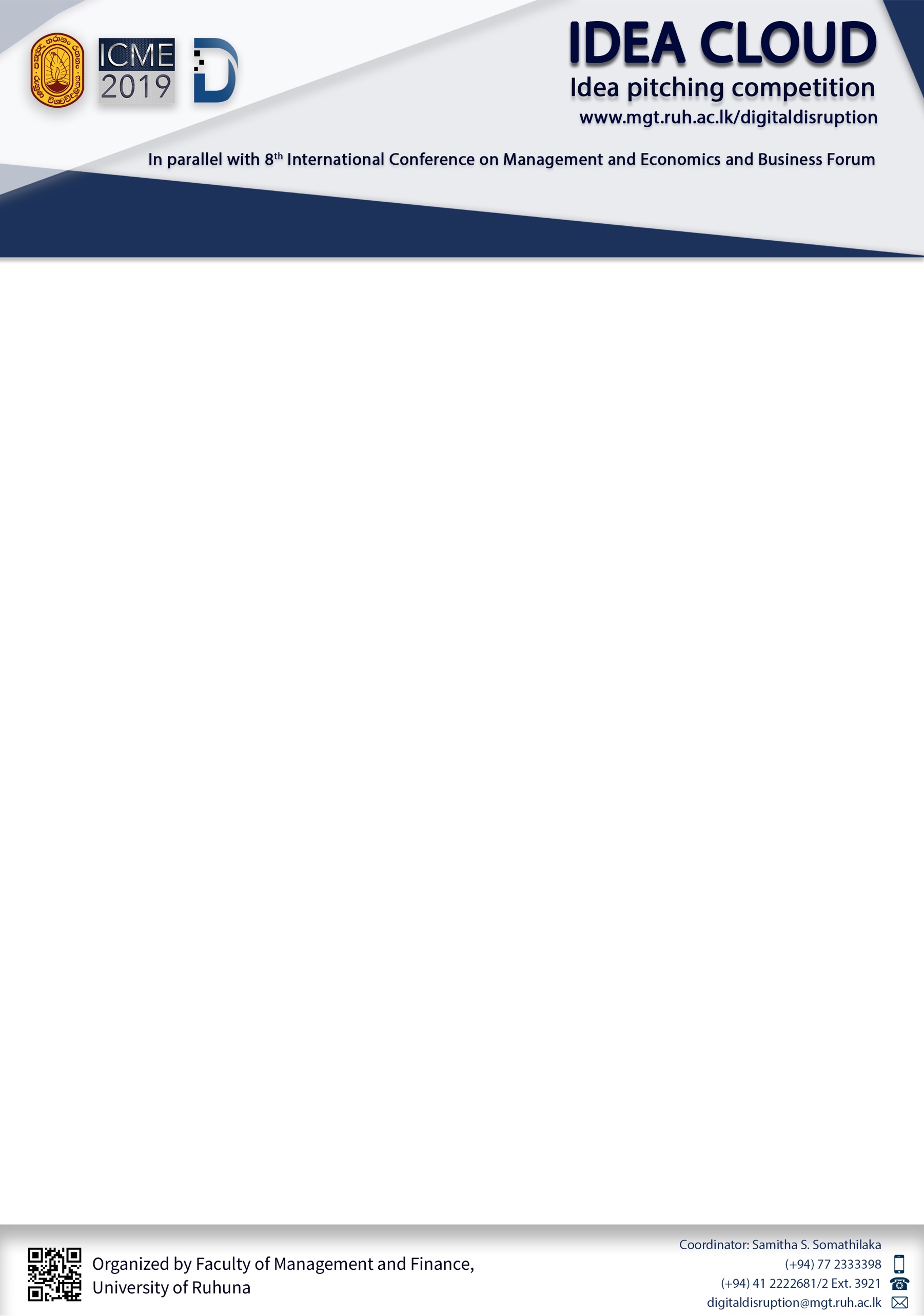 Registration FormRegistration FormName of the IdeaPersonal InformationPersonal InformationFull NamePreferred calling nameDate of birthAffiliationContact InformationContact InformationEmail Phone numberID